Opracowanie programu rozwoju kadr POZ.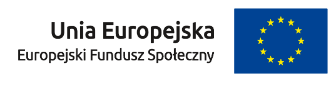 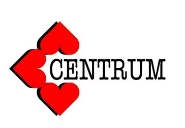 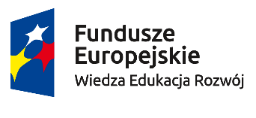 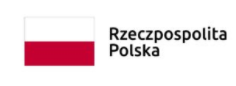 Plan dydaktyczno-szkoleniowy wraz z harmonogramem zajęć programu ABCDE oraz rozwiązań organizacyjnych  poprawiających jakość funkcjonowania jednostek POZ.OPIS:Program rozwoju kadr POZ zakłada realizację szkoleń personelu obsługowego w zakresie obsługi klienta, praw pacjenta, zasad funkcjonowania systemu ochrony zdrowia, programów profilaktycznych.GRUPA SZKOLENIOWA:W ramach programu zostanie zorganizowane 12 (4,5-godzinnych) szkoleń personelu POZ w zakresie aspektów poprawiających jakość funkcjonowania placówki oraz zwiększające wiedzę merytoryczną z wykonywanych zadań na rzecz POZ. Po 6. szkoleń na każdy rok trwania projektu. Zakłada się obecność 36 osób na każdym szkoleniu, co daje łączna liczbę uczestników 432.Szkolenia z zakresu ogólnych założeń programu ABCDE i rozwiązań organizacyjnych personelu POZ w podmiotach, które zostaną objęte działaniami projakościowymi w ramach projektu tj. 62 podmiotów/uczestników. Analogiczna liczba szkoleń w 2019 r.  Szkolenia dedykowane są personelowi POZ (lekarz, pielęgniarka, rejestratorka) w danej jednostce (ok. 7 osób). Zróżnicowanie pomiędzy jednostkami występuję w zakresie zatrudnienia jak również w zakresie odległości pomiędzy nimi, dlatego nie możliwe jest zrealizowanie szkoleń w jednym miejscu. Szkolenia będą organizowane celowo jak najbliżej jednostki uczestnika w celu zapoznania się trenerów z poziomem świadczonych usług w danej jednostce. Na podstawie danych statystycznych z CMD oraz uzyskanych od jednostek określono, że potencjalna grupa uczestników wynosi 579 osób (lekarz, personel pomocniczy i pielęgniarka). Zakładając wskaźnik uczestnictwa na poziomie ok. 75% zakładamy uczestnictwo, łącznie 869 uczestników (2018-2019r.).W celu wdrożenia programu ABCDE i rozwiązań organizacyjnych zaplanowano 2779 godzin warsztatowych dla personelu POZ, średnia liczba godzin szkoleniowych na jedną osobę wynosi 8 h (347 uczestników). Aby zapewnić odpowiedni poziom merytoryczny zostaną zatrudnieni dwaj trenerzy na pełny etat każdy.ZAKRES TEMATYCZNY:Sesja szkoleniowa jest podzielona na trzy bloki: - pierwszy etap - służy zapoznaniu się trenerów z poziomem świadczonych usług w danej jednostce;- drugi etap - zawiera krótkie powtórzenie zagadnień omawianych podczas szkolenia pierwszego oraz będzie dawało możliwość skonsultowania pytań i wątpliwości, które pojawią się podczas trwającej implementacji;- trzeci etap - kontynuacja powyższych sesji szkoleniowych w formie warsztatowej, indywidualne z personelem POZ.PROGRAM ROZWOJU KADR:12 szkoleń merytorycznych dla personelu POZ 2 grupowe szkolenia warsztatowe dla personelu POZ Zajęcia warsztatowe dla personelu POZ MATERIAŁY SZKOLENIOWE  W formie książki opisującej program ABCDE i rozwiązania organizacyjne, dla wszystkich szkolących się osób. Lp.SZKOLENIA MERYTORYCZNE DLA PERSONELU POZSZKOLENIA MERYTORYCZNE DLA PERSONELU POZSZKOLENIA MERYTORYCZNE DLA PERSONELU POZ1.Uczestnicy (liczba/typ)36 osób z personelu POZ na każdym szkoleniu, co daje łączna liczbę 432 uczestników. 36 osób z personelu POZ na każdym szkoleniu, co daje łączna liczbę 432 uczestników. 2.Zakres czasowyCzas trwania projektu ,,POZnaj jakość’’.Czas trwania projektu ,,POZnaj jakość’’.3.Miejsce Szkolenia w województwach, z których pochodzą uczestnicy projektu.Szkolenia w województwach, z których pochodzą uczestnicy projektu.4.Wymagania wstępnePodpisanie przez uczestnika oświadczenia i deklaracji dotyczących chęci rozpoczęcia udziału w projekcie.Podpisanie przez uczestnika oświadczenia i deklaracji dotyczących chęci rozpoczęcia udziału w projekcie.5.Cele kształcenia Celem szkoleń jest zapoznanie kursantów z podstawami teoretycznymi oraz aspektami praktycznymi z zakresu aspektów poprawiających jakość funkcjonowania podmiotu leczniczego oraz zadań na rzecz POZ.Celem szkoleń jest zapoznanie kursantów z podstawami teoretycznymi oraz aspektami praktycznymi z zakresu aspektów poprawiających jakość funkcjonowania podmiotu leczniczego oraz zadań na rzecz POZ.6.Formy prowadzonych szkoleń Wykłady z wykorzystaniem prezentacji Power Point.Dyskusja z możliwością zadawania pytań przez kursantów.Gry interaktywne.Praktyczny instruktaż i wskazówki dotyczące prowadzenia edukacji pacjentów.Prezentacje uczestników projektu dotyczące przebiegu projektu w ich placówkach POZ.Przekazanie uczestnikom materiałów edukacyjnych.Wykłady z wykorzystaniem prezentacji Power Point.Dyskusja z możliwością zadawania pytań przez kursantów.Gry interaktywne.Praktyczny instruktaż i wskazówki dotyczące prowadzenia edukacji pacjentów.Prezentacje uczestników projektu dotyczące przebiegu projektu w ich placówkach POZ.Przekazanie uczestnikom materiałów edukacyjnych.7.Czas trwania szkolenia 4,5 h4,5 h8.Zakres szkoleniowy  Tematyka szkoleń: Termin szkolenia:8.Zakres szkoleniowy  1. ,,Jakość i koordynacja w POZ’’ 24.08.20188.Zakres szkoleniowy  2. ,,Jakość i koordynacja w POZ’’ 25.08.20188.Zakres szkoleniowy  3. ,,Jakość i koordynacja w POZ’’ 10.09.20188.Zakres szkoleniowy  4. ,,Jakość, koordynacja, edukacja w POZ’’19.10.20188.Zakres szkoleniowy  5. ,,Stawiam na jakość w POZ’’ 11.01.20198.Zakres szkoleniowy  6. ,,Stawiam na jakość w POZ’’ 12.01.20198.Zakres szkoleniowy  7.„Odpowiedzialność, zdrowie, edukacja, rozmowa”15.05.20198.Zakres szkoleniowy  8.”Zespół, system, integracja”24.05.20198.Zakres szkoleniowy  9.”Zespół, system, integracja”25.05.20198.Zakres szkoleniowy  10. „Odpowiedzialność, zdrowie, edukacja, rozmowa”30.08.20198.Zakres szkoleniowy  11. „Zarządzanie chorobą”18.09.20198.Zakres szkoleniowy  12. „Rozmowa dwóch ludzi”29.11.20199.Efekty kształcenia Posiada wiedzę ogólną niezbędną do zrozumienia społecznych i ekonomicznych uwarunkowań działalności podmiotu leczniczego.Posiada wiedzę merytoryczną z wykonywanych zadań na rzecz POZ. Posiada umiejętności z zakresu opieki nad osobami starszymi, niepełnosprawnymi, przewlekle chorymi.Posiada wiedzę z zakresu praw pacjenta, zasad funkcjonowania systemu ochrony zdrowia oraz programów profilaktycznych.Zna zasady obsługi klienta oraz współpracy z interesariuszami. Posiada wiedzę ogólną niezbędną do zrozumienia społecznych i ekonomicznych uwarunkowań działalności podmiotu leczniczego.Posiada wiedzę merytoryczną z wykonywanych zadań na rzecz POZ. Posiada umiejętności z zakresu opieki nad osobami starszymi, niepełnosprawnymi, przewlekle chorymi.Posiada wiedzę z zakresu praw pacjenta, zasad funkcjonowania systemu ochrony zdrowia oraz programów profilaktycznych.Zna zasady obsługi klienta oraz współpracy z interesariuszami. 10.Materiały podstawowe i literatura uzupełniającaKsiążka opisująca program ABCDE i rozwiązania organizacyjne, dla wszystkich szkolących się osób. Książka opisująca program ABCDE i rozwiązania organizacyjne, dla wszystkich szkolących się osób. 11. Osoba odpowiedzialna za sylabusKoordynator ProjektuKoordynator Projektu12.Jednostka kształcącaCentrum Medyczno-Diagnostyczne w Siedlcachul. Niklowa 908-110 SiedlceTel: 25 633 35 55E-mail: biurocentrum.med.plCentrum Medyczno-Diagnostyczne w Siedlcachul. Niklowa 908-110 SiedlceTel: 25 633 35 55E-mail: biurocentrum.med.plLp.GRUPOWE SZKOLENIA WARSZTATOWE DLA PERSONELU POZGRUPOWE SZKOLENIA WARSZTATOWE DLA PERSONELU POZ1.Uczestnicy (liczba/typ)62 podmioty w roku 2018 i analogiczna liczba w 2019 r.  Szkolenia dedykowane personelowi POZ (lekarz, pielęgniarka, rejestratorka) w danej jednostce (ok. 7 osób/podmiot).Na podstawie danych statystycznych z CMD oraz uzyskanych od jednostek określono, że potencjalna grupa uczestników wynosi 579 osób (lekarz, personel pomocniczy i pielęgniarka). Zakładając wskaźnik uczestnictwa na poziomie ok. 75% zakładamy uczestnictwo, łącznie 869 uczestników (2018-2019 r.).2.Zakres czasowyCzas trwania projektu ,,POZnaj jakość’’.3.Miejsce Placówki POZ zgłoszone do projektu.4.Wymagania wstępneWiedza zdobyta w ramach szkoleń merytorycznych dla personelu POZ.5.Cele kształcenia Celem szkoleń jest zapoznanie kursantów z podstawami teoretycznymi oraz aspektami praktycznymi z zakresu ogólnych założeń programu ABCDE i rozwiązań organizacyjnych personelu POZ w podmiotach, które zostaną objęte działaniami projakościowymi w ramach projektu.6.Formy prowadzonych szkoleń Wykłady z wykorzystaniem prezentacji Power PointDyskusja z możliwością zadawania pytań przez kursantówPraca w grupach na projektemBurza mózgówAnaliza studium przypadków7.Czas trwania szkolenia 3h8.Zakres szkoleniowy  Tematyka szkoleń: 8.Zakres szkoleniowy  1.Zasady organizacji pracy w placówce POZ w kontekście transformacji do opieki koordynowanej – harmonogramy, terminarze, podział pracy, przygotowanie narzędzi.8.Zakres szkoleniowy  2. Bilanse dla dorosłych – praktyczny instruktaż.8.Zakres szkoleniowy  3. Opieka nad pacjentem przewlekle chorym – wizyty kompleksowe, stratyfikacja, IPOMy.8.Zakres szkoleniowy  4. Edukacje pacjentów prowadzone przez dietetyków i pielęgniarki.9.Efekty kształcenia Posiada wiedzę ogólną niezbędną do zrozumienia społecznych i ekonomicznych uwarunkowań działalności podmiotu leczniczego.Potrafi pracować w Zespole POZ w podziale obowiązków realizując założenia programu ABCDEPosiada wiedzę merytoryczną z wykonywanych zadań na rzecz POZ. Posiada umiejętności z zakresu opieki nad osobami starszymi, niepełnosprawnymi, przewlekle chorymi.Posiada wiedzę z zakresu praw pacjenta, zasad funkcjonowania systemu ochrony zdrowia oraz programów profilaktycznych.Zna zasady obsługi klienta oraz współpracy z interesariuszami. 10.Materiały podstawowe i literatura uzupełniającaKsiążka opisująca program ABCDE i rozwiązania organizacyjne, dla wszystkich szkolących się osób. 12.Jednostka kształcącaCentrum Medyczno-Diagnostyczne w Siedlcachul. Niklowa 908-110 SiedlceTel: 25 633 35 55E-mail: biurocentrum.med.plLp.ZAJĘCIA WARSZTATOWE DLA PERSONELU POZZAJĘCIA WARSZTATOWE DLA PERSONELU POZ1.Uczestnicy (liczba/typ)347 uczestników (personel POZ) w ilu podmiotach? 2.Zakres czasowy8 h/os. w okresie trwania projektu, łącznie ok. 347 zajęć indywidualnych; łącznie ok. 2779 h3.Miejsce Placówki POZ zgłoszone do projektu.4.Wymagania wstępneWiedza zdobyta w ramach szkoleń merytorycznych oraz grupowych szkoleń warsztatowych dla personelu POZ.5.Cele warsztatów Celem warsztatów jest zapoznanie kursantów w drodze kontaktu indywidualnego z aspektami praktycznymi z zakresu ogólnych założeń programu ABCDE i rozwiązań organizacyjnych personelu POZ w podmiotach, które zostaną objęte działaniami projakościowymi w ramach projektu. 6.Formy prowadzonych szkoleń Indywidualne konsultacje i praca z kursantem wykonana przez trenera.Dyskusja z możliwością zadawania pytań przez kursantów.Praktyczny instruktaż dotyczący prowadzenia edukacji.7.Czas trwania szkolenia Łącznie do 8 h8.Zakres warsztatowy  Zakresy tematyczne indywidualne dostosowane do potrzeb danego uczestnika 9.Efekty kształcenia Posiada wiedzę ogólną niezbędną do zrozumienia społecznych i ekonomicznych uwarunkowań działalności podmiotu leczniczego.Posiada wiedzę merytoryczną z wykonywanych zadań na rzecz POZ. Posiada umiejętności z zakresu opieki nad osobami starszymi, niepełnosprawnymi, przewlekle chorymi.Posiada wiedzę z zakresu praw pacjenta, zasad funkcjonowania systemu ochrony zdrowia oraz programów profilaktycznych.Zna zasady obsługi klienta oraz współpracy z interesariuszami. 10. Sposoby weryfikacji efektów kształcenia Warunkiem zaliczenia jest aktywny udział w warsztacie przez personel POZ oraz podpisanie indywidualnej karty warsztatowej10.Materiały podstawowe i literatura uzupełniającaKsiążka opisująca program ABCDE i rozwiązania organizacyjne, dla wszystkich szkolących się osób. 12.Jednostka kształcącaCentrum Medyczno-Diagnostyczne w Siedlcachul. Niklowa 908-110 SiedlceTel: 25 633 35 55E-mail: biurocentrum.med.pl